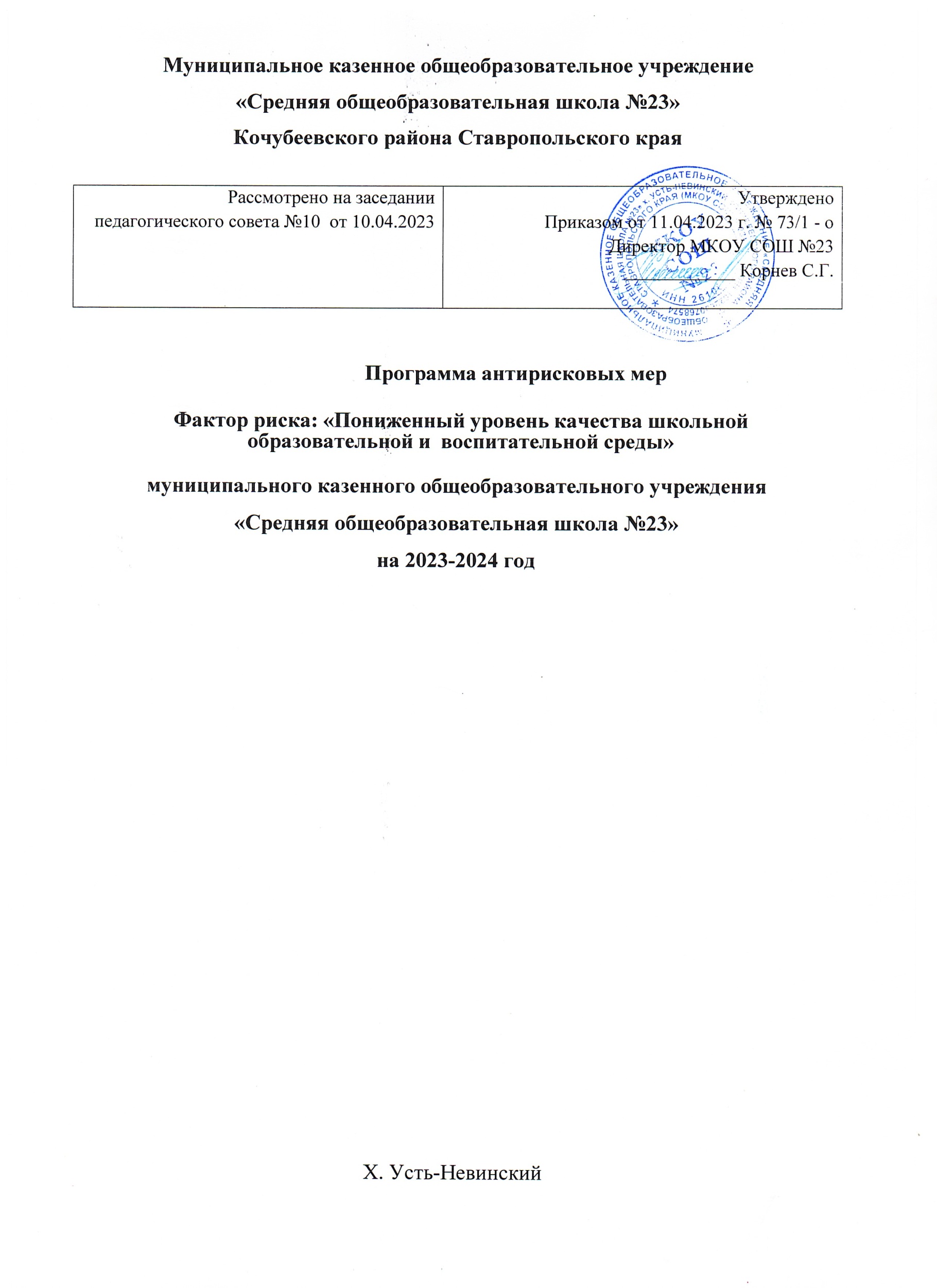                      Подпрограмма антирисковых мер                        По фактору риска: Пониженный уровень качества школьной образовательной и            воспитательной   средыПаспорт программыПриложениеДорожная карта реализации программы антирисковых мерФактор риска: «Пониженный уровень качества школьнойобразовательной и  воспитательной среды»Цель: формирование психологически безопасной образовательной среды для всех участников образовательных отношенийНаименование Программыантирисковых мерПрограмма антирисковых мерФактор риска: «Пониженный уровень качества школьнойобразовательной и  воспитательной среды»Цель и задачи реализации программыЦель: формирование в МКОУ СОШ №23 к марту 2023 года психологически безопасной образовательной среды для всех участников образовательных отношений.Задачи:Провести экспертизу, анализ и интерпретацию результатов оценки психологической безопасности образовательной среды школы.Провести коррекционно-развивающие мероприятия с обучающимися школы, показавшими высокий уровень тревожности.Провести обучающие мероприятия с педагогами школы по вопросам повышения школьного благополучия.Провести обучающие лекционно-практические мероприятия с родителями по вопросам повышения школьного благополучия.Целевые показателиКоличественные показателиУменьшение	доли	обучающихся,	показывающих	высокий уровень тревожности (не менее чем на 10 %).Доля	педагогов,	испытывающих	удовлетворение	от психологического климата в коллективе (не менее 80 %).Доля	обучающихся,	столкнувшихся	с	несправедливым отношением учителей к себе (0 %).Количество	мероприятий	по	повышению	культурыпедагогического общения (не менее 3).5. Количество лекционно-практических мероприятий с родителями (не менее 3).Качественные показателиЛичностное развитие обучающихся, их социальная успешность. Комфортный школьный климат.Высокий уровень профессионального взаимодействия педагогов внутри коллектива.Высокий уровень культуры педагогического общения.Повышение	уровня	грамотности	родителей	в	вопросах возрастной психологии.Методы сбора и обработки информацииКонсультации,   индивидуальные    беседы    с    участникамиобразовательных отношений;экспертиза психологической безопасности образовательной среды;психолого-педагогические диагностики обучающихся 1-9 классов (диагностика уровня тревожности; изучение мотивации обучения у младших школьников; психологическая готовность к ГИА);психолого-педагогическая диагностика педагогов школы (методика оценки уровня психологического климата коллектива; диагностика доминирующей эмоциональной модальности педагога; диагностика профессионального выгорания педагогов; диагностика «Администрация школы глазами учителей»);диагностика родителей «Комфортность ребенка в школе». Обработка информации будет произведена педагогом - психологом и представлена в виде аналитической справки.Сроки реализациипрограммы2022-2023 годМеры/мероприятия по достижению цели и задачПроведение экспертизы психологической безопасности образовательной среды школы.Проведение анализа результатов оценки психологической безопасности образовательной среды школы.Проведение коррекционно-развивающих мероприятия с обучающимися школы, показавшими высокий уровень тревожности.Проведение тренингов с педагогами школы по вопросам повышения школьного благополучия.Проведение лекционно-практических занятий с родителями повопросам повышения школьного благополучия.Ожидаемые конечные результаты реализации программыВ	школе	создана	благоприятная	для	всех	участниковобразовательных	отношений	психологически	безопасная образовательная среда.Осуществляется	эффективное	взаимодействие	между педагогами,	педагогами	и	обучающимися,	педагогами	иродителями (законными представителями).ИсполнителиАдминистрация школы, педагогический коллектив, обучающиеся,родители (законные представители), социальные партнерыЗадачаМероприятиеСроки реализацииПоказатели реализацииОтветст- венныйУчастникиПровести экспертизу, анализ и интерпретацию результатов оценки психологической безопасности образовательной среды школыПроведение комплексной экспертизы психологической безопасности образовательной среды: - психолого- педагогические диагностики обучающихся 1-9 классов (диагностика уровня тревожности;«Изучение мотивации обучения у младших школьников»; оценка школьной мотивации психологическая готовность к ОГЭ; психолого- педагогическая диагностика педагогов школы (уровень психологического климата коллектива); диагностика доминирующей эмоциональной модальности педагога; диагностика профессионального выгорания педагогов; диагностика «Администрацияшколы глазами учителей»; - диагностика родителей «Комфортность ребенка в школе»Май- октябрь 2023 г.Аналитическая справкаПедагоги- психологиАдминистрация, классные руководители, педагогический коллектив, обучающиеся, родители (законные представители)Провести коррекционноразвивающие мероприятия с обучающимися 1-9 классов, показавшими высокий уровень тревожностиРазработка плана проведения коррекционно- развивающих мероприятий с обучающимися 1- 9 классов, показавшими высокий уровень тревожностиСентябрь 2023 г.План коррекционно- развивающих мероприятий с обучающимися 1-9 классов, показавшими высокий уровеньтревожностиПедагоги- психологиКлассные руководители, педагогический коллективПровести коррекционноразвивающие мероприятия с обучающимися 1-9 классов, показавшими высокий уровень тревожностиРаспределение обучающихся, показавшихвысокий уровень тревожности, на группы (1-4СентябрьСформированныегруппыПедагоги-психологиКлассныеруководителикл., 5-9 кл.) для проведения групповых коррекционно-развивающие мероприятийобучающихся, показавших высокий уровеньтревожностиПроведение индивидуальных и групповых коррекционно-развивающих мероприятий: Занятие 1. Знакомство.Занятие 2. О пользе и вреде эмоций. Занятие 3. Я и другие.Занятие 4. Повышение самооценки. Занятие 5. Заглянем в будущее.Сентябрь – декабрь2023Расписание занятийПедагоги- психологиКлассные руководителиПроведение тренингов для старшеклассников по межличностному общению (в рамках курса«Познай себя»), формированию навыков мирного разрешения конфликтов «Я и моиценности».декабрь2023 г.Расписание занятийПедагог- психологКлассные руководителиМониторинг уровня тревожности обучающихся 1-9 классовЯнварь 2024 г.Аналитическая записка порезультатам мониторингаПедагоги- психологиКлассные руководителиПовысить квалификацию педагогов по организации работы с «трудными» детьми, по психолого- педагогической грамотности классных руководителейКруглый стол на тему «Психолого- педагогическая компетентность педагога при работе с детьми и их родителями»Октябрь 2023 г.Директор, заместительдиректора по УВРПедагог- психолог,педагогические работникиПовысить квалификацию педагогов по организации работы с «трудными» детьми, по психолого- педагогической грамотности классных руководителейПовышение квалификации педагогов по психолого-педагогической компетентности (курсы повышения квалификации, семинарыклассных руководителей, самообразование)Октябрь2023 г.- март 2023 гУдостоверения, сертификатыЗаместитель директора по УВРПедагогические работникиПовысить квалификацию педагогов по организации работы с «трудными» детьми, по психолого- педагогической грамотности классных руководителейВключение в план работы ШМО обмен опытом педагогов по организации воспитательнойработы в классе.Август 2023 г.План работы ШМОРуководители ШМОПедагогические работникиПовысить квалификацию педагогов по организации работы с «трудными» детьми, по психолого- педагогической грамотности классных руководителейПланирование и организация работы школьной службы примирения, службы медиацииАвгуст 2023 г.План работыСоциальный педагогПедагогические работники, обучающиеся,родители (законныепредставители)Обучить педагогических работников приемам саморегуляции негативных эмоциональных состояний, снятия тревожности, эмоциональной напряженностиПроведение тренингов с целью преодоления эмоциональной напряженности ипрофессионального выгорания1 раз в четвертьПедагог- психологПедагогические работникиОбучить педагогических работников приемам саморегуляции негативных эмоциональных состояний, снятия тревожности, эмоциональной напряженностиСеминар-практикум с элементами тренинга«Профессиональное выгорание педагога»Июнь 2023ДиректорЗаместитель директора по УВР, педагог-психологОбучить педагогических работников приемам саморегуляции негативных эмоциональных состояний, снятия тревожности, эмоциональной напряженностиПроведение тренинга по решению проблемных педагогических ситуаций «Педагогическиеситуации и их решение»Август 2023Педагог- психологПедагогические работникиОрганизовать работу школьной службы примирения, службы медиацииПроведение профилактических бесед с подростками (по плану работы ШСП)Сентябрь 2023 г.Социальный педагогОрганизовать работу школьной службы примирения, службы медиацииПроведение тематических консультаций для участников образовательного процесса«Конструктивные выходы из конфликтных ситуаций»Ноябрь 2023 г.Социальный педагогПедагогические работники, обучающиеся, родители (законныепредставители)Организовать работу школьной службы примирения, службы медиацииИндивидуальные консультации родителей по вопросам воспитания и разрешения конфликтных ситуацийФевраль 2024 г.Социальный педагогПедагогические работники, обучающиеся, родители(законные представители)Освоить педагогическим работникам современные методы активного взаимодействия с родителями учащихся с низкими образовательнымирезультатамиМетодический семинар классных руководителей «Современные методы активного взаимодействия с родителями учащихся с низкими образовательными результатами»Октябрь 2023Заместитель директора по УВРПедагогические работникиОрганизовать и провестипросветительскую работу сРазработка рекомендаций для родителей детей,испытывающих трудности в обучении письму иАвгуст2023Рекомендациидля родителейРуководительШМОПедагогическиеработникиродителями по вопросам возможных причин низких образовательных результатов и совместной работы по их преодолениючтениюучителейначальных классовродителями по вопросам возможных причин низких образовательных результатов и совместной работы по их преодолениюСистематическое обновление раздела сайта школы «Информация для родителей» по просвещению родителей обучающихся по вопросам возможных причин низких образовательных результатов и совместной работы по их преодолению»В течение учебного годаОбновление раздела сайта школы«Информация для родителей»ДиректорЗаместитель директора по УВР,специалисты сопровождения, администраторсайтаРазработать модель эффективного управления школой, ориентированнуюна повышение качества образовательных услугПроект «Эффективное управление школой»Декабрь 2023ДиректорМетодический совет школы